MedPodívej se na příběh: Jak štěňátko dostalo chuť na medhttps://www.youtube.com/watch?v=E68jIG6NS0INapiš, jak jsi zjistil/a, že vzniká med. Napiš diamant o včele.____________________________________________________________________________________________________________________________________________________________Diamant – včela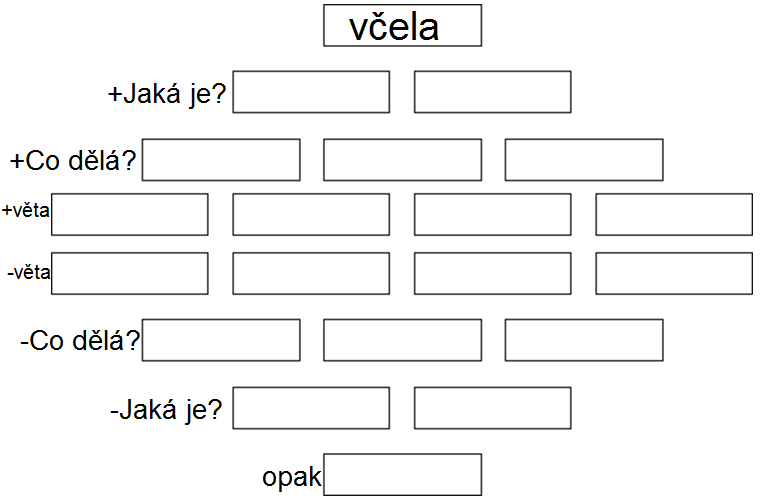 